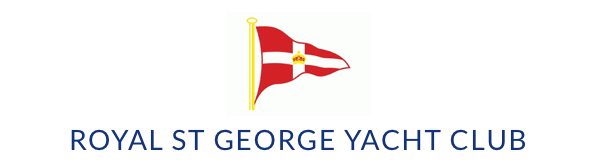 with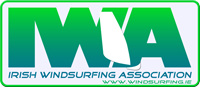 present2018 Irish Kona NationalsSunday 7th October 2018sponsored by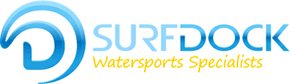 NOTICE OF RACE Rules The event will be governed by the ISAF Rules, the prescriptions of the Irish Sailing Association (ISA), the Kona class rules (http://class.konaone.com/Page/718/class-rules/), the Kona championship rules (http://class.konaone.com/Page/880/championship-rules/), this Notice of Race, the Sailing Instructions and any amendment thereto.Each participating boat shall be insured with valid third party liability insurance with a minimum cover of €1,500,000 per incident/event. The third party liability insurance provided by membership of the IWA (see 3.1.4) will be satisfactory.Advertising will be restricted to Category A. The Organising Authority is the Royal St. George Yacht Club. This event is wholly organised by Royal St. George Yacht Club and will be sailed at Dun Laoghaire Harbour, Dublin. Eligibility and Entry Entries are to be made in advance on the Royal St. George Yacht Club website https://www.rsgyc.ie/ before midnight Wednesday October October 3rd.The regatta is open to Kona One Windsurfers Boats and equipment shall adhere to class rules as outlined here http://class.konaone.com/Page/718/class-rules/Competitors should weigh themselves before the event and enter using the correct sail size for their current weight.As a National championship we will permit a 2 kg+/- allowance beyond (above or below) the numerical limits of each respective weight division.All competitors must be current members of the Irish Windsurfing Association and this must be organised in advance. Membership of the IWA provides the third party liability insurance required in section 1.2. No applications will be accepted on the day and an up to date membership list will be consulted at registration. Membership can be managed at http://www.windsurfing.ie/ A competitor will be permitted to use a smaller size sail for the event at the discretion of the race committee. This sail must be a Kona one design sail. The race committee will only allow this in situations where there a shortage of equipment or the sailor’s ability level does permit them to use the prescribed sail in the weather conditions of the day. A sailor cannot use a smaller sail in order to gain an advantage. Only one sail size can be used during the event, changing sizes between races will not be permitted.Fees The early bird entrance fee for adults shall be €40, payable in cash or by cheque or online to the Royal St. George Yacht Club before Wednesday 3rd October. Entry fee for adults after this dates or on the day of the event is €45.  Cheques to be made payable to Royal St. George Yacht Club. All entries include food after sailing. Entry for Youths (under 18 years) is €30.Schedule Late entries will be accepted at the Royal St. George Yacht Club at 0930 hrs on the day of the event. Late entries will be subject to an additional €5 late entry fee. Registration shall also take place at the Royal St. George Yacht Club between 0900 hrs to 0945 hrs on the day of the event. Sailing Instructions will be available to competitors at registration. Checking of equipment and competitor weights may take place as part of the registration process or at any other time the Committee decides. A briefing will be held at approximately 0945  hrs on the day of the event. It is intended to sail 4 races (back-to-back).The scheduled time for the warning signal for the first race is approximately 1115 hrs. The subsequent races will commence as soon as possible after the completion of the previous race. Details of the race area and courses to be sailed will be available at registration. Lunches Competitors must supply their own food/drinks for on the water.Prizes and prize-giving Prize-giving will be held as soon as possible after the final race in BroadmeadowsPrizes will be awarded to 1st, 2nd and 3rd. Prizes will be awarded to first Youth (under 18 years), first Junior (under 15 years) and first Lady. 1st place overall will be named the Irish Kona one design National Champion for 2016 and will have their name added to the Alan Harris Memorial Cup.Disclaimer of Liability Competitors participate in the event entirely at their own risk - see Rule 4, Decision to Race. The Organising Authority will not accept any liability for material damage, personal injury or death sustained in conjunction with or prior to, during, or after the event. Safety Regulations Competitors shall wear life jackets or other adequate personal buoyancy at all times while afloat. Wet suits and dry suits are not adequate personal buoyancy. Honorary membership of Royal St. George Yacht Club All entrants shall be honorary members of the Royal St. George Yacht Club for the duration of the event. Equipment storage Competitors equipment boats may be stored in the boat pen at Royal St. George Yacht Club’s premises, at the risk of the competitor, on the evening before the event but must be removed from the pen immediately after the event. Further Information For further information, please see the Royal St. George Yacht Club’s website https://www.rsgyc.ie/  and www.facebook.com/KonaWindsurfingIreland Rights to use names & likenesses Competitors automatically grant to the organising authority without payment the right in perpetuity to make, use and show any motion pictures, still pictures and live, taped or filmed television of or relating to the event 